Youth Handler’s Name:  												Youth Handler’s Address:  	                                                    ___________________________ 	Parent’s email:  								  Parent’s phone number:  				Youth Handler’s Parents’ Names:  _________________________________________________________________________All Entrants must read and sign:  It is understood and agreed that LANA;  ALSA; and  the owners of Macedo’s Mini Acre and their officials, employees and agents shall not be responsible for any loss, damage, or injury to any person, property or animal which is caused directly or indirectly for any reason.  The undersigned also agrees to hold harmless LANA, ALSA and the owners of Macedo’s Mini Acre for any expense or liabilities, including attorney’s fees.Exhibitor’s Parent’s Signature:                                                   					                                                                Date:  Kids & CamelidsApril 27, 2019Show Fee Summary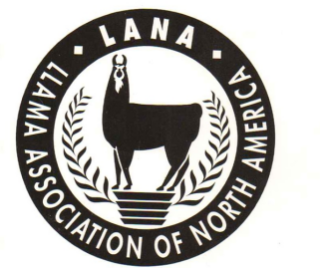 YouthALSA #Handler’sBirthdateAs of Jan. 1, 2019Sub Junior (<8)Junior (8-11)Intermediate (12-14)Senior (15-18)Youth Handler is in a  (Circle one)Please indicate if the youth handler plans to bring a non-ALSA “friend” to the show to try out an obstacle course.□ Yes  □ NoAs of Jan. 1, 2019Sub Junior (<8)Junior (8-11)Intermediate (12-14)Senior (15-18)  Sub junior        Junior  Intermediate   SeniorPlease indicate if the youth handler plans to bring a non-ALSA “friend” to the show to try out an obstacle course.□ Yes  □ NoLlama or Alpaca NameAnimal ILR #Youth Registration Fees:LANA youth members:   $25Nonmembers:   $40Reg feeALSA feeTotalYouth Registration Fees:LANA youth members:   $25Nonmembers:   $40$5